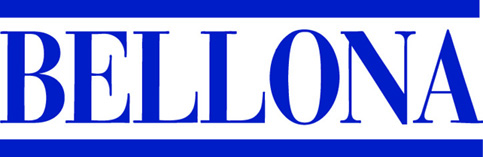 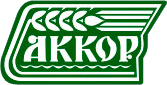 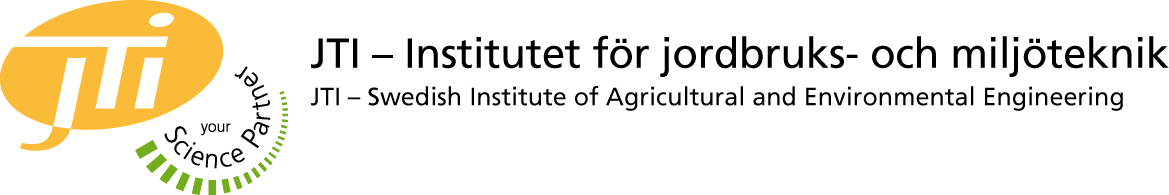 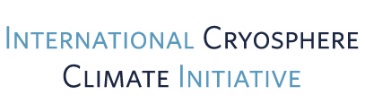 Семинар по итогам визита делегации тульских фермеров в Швецию в декабре 2014 года«Современные методы обработки земли и управления растительными остатками вместо сжиганий в фермерских хозяйствах Швеции и России»19 февраля 2015 годаМесто проведения: г. Тула, ул. Оборонная, д. 95 Тульский институт агробизнесаОрганизаторы: ЭПЦ «Беллона», ICCI, АКФХ Тульской областиПрограмма 10:30-11:00 – Регистрация участников, кофе11:00 -11:15 Открытие:Представитель министерства сельского хозяйства Тульской областиСмотров Н.И., председатель правления ассоциации крестьянских (фермерских) хозяйств Тульской области11:15-11:25Елена Кобец, ЭПЦ «Беллона», руководитель проекта «Почему так важно сокращать сельскохозяйственные сжигания растительных остатков. Европейский опыт», презентация брошюры11:25-12:00Ирина Русакова, к. биол. н., зам. директора по науке ВНИИ органический удобрений и торфа, г. Владимир«Aльтернативные методы использования сельскохозяйственных растительных отходов вместо сжиганий»12:00- 12:20 Представитель Федеральной агрохимической службы Тульской области «Качество почвы в Тульской области»12:20— 13:30Дмитрий Рухович, к.биол.н., зав лаборатории Института почвы им. В.В. Докучаева, г. Москва Мониторинг сельскохозяйственных пожаров на территории Тульской области в 2014 году по данным MODIS и наземным обследованиям.13:30-14:30 Обед14:30- 15:30 – Презентации фермеров Тульской области о своих методах и о шведском опыте Александр Сафронов, глава КФХ, Новомосковский р-он, «Минимальная обработка и прямой сев- Экономические аспекты». Сравнение российского опыта и шведского:Сергей Степанов, глава КФХ «Дружба» Одоевский р-нАнтонина Жукова, глава КФХ «Заречье», Щекинский р-нНикита Грабарь, глава КФХ «Славяне», Щекинский р-онНиколай Курков, глава КФХ, Щекинский р-он15:30 -16:30 -  общая дискуссия